        DA 22-790Released: July 22, 2022REVISED AGENDA RELEASED FOR JULY 22, 2022 VIRTUAL MEETING OF THE COMMUNICATIONS EQUITY AND DIVERSITY COUNCILCEDC Meeting to Begin at 10:30 am  In accordance with the Federal Advisory Committee Act, this Public Notice announces the July 22, 2022, meeting of the Federal Communications Commission’s (Commission) Communications Equity and Diversity Council (CEDC or Council) and releases the revised agenda for the meeting.  The CEDC meeting will be held virtually, beginning at 10:30 a.m. EST, and will be available to the public for viewing via the Internet at http://www.fcc.gov/live. The agenda for the meeting is attached and will include a report of each of the CEDC working groups.  The Digital Empowerment and Inclusion Working Group will present a report including their ongoing efforts to identify innovative solutions and provide recommendations for how to accelerate the equitable deployment of broadband access in all communities.  The Innovation and Access Working Group will report on its activities to recommend solutions to reduce entry barriers and encourage ownership and management of media, digital, communications services and next-generation technology properties, and start-ups to encourage viewpoint diversity by a broad range of voices. The Diversity and Equity Working Group will report on its progress in examining how the FCC can affirmatively advance equity, civil rights, racial justice, and equal opportunity in the telecommunications industry to address inequalities in workplace employment policies and programs.The CEDC meeting will be convened in an online format and will be available to the public via live feed from the FCC’s web page at www.fcc.gov/live.  The public may also follow the meeting on the Commission’s YouTube page at https://www.youtube.com/user/fccdotgovvideo.  In addition, the public may follow the meeting on Twitter@fcc or via the Commission’s Facebook page at www.facebook.com/fcc.  Members of the public may submit questions during the meeting to livequestions@fcc.gov.Open captioning will be provided for this event.  Other reasonable accommodations for people with disabilities are available upon request.  Requests for such accommodations should be submitted via e-mail to fcc504@fcc.gov or by calling the Consumer & Governmental Affairs Bureau at (202) 418-0530 (voice).  Such requests should include a detailed description of the accommodation needed.  In addition, please include a way for the FCC to contact the requester if more information is needed to fill the request.  Please allow at least five days’ advance notice for accommodation requests; last minute requests will be accepted but may not be possible to accommodate.   Members of the public may submit written comments to the CEDC using the FCC’s Electronic Comment Filing System, ECFS, at www.fcc.gov/ecfs.  Any comments should be filed in GN Docket No. 17-208.More information about the CEDC is available at https://www.fcc.gov/communications-equity-and-diversity-council.  You may also contact Jamila Bess Johnson, the Designated Federal Officer for the Communications Equity and Diversity Council, at (202) 418-2608, or Jamila-Bess.Johnson@fcc.gov;or Keyla Hernandez-Ulloa, Co-Deputy Designated Federal Officer, at (202) 418-0965 or Keyla.Hernandez-Ulloa@fcc.gov; or Aurelie Mathieu, Attorney Advisor, WCB, at (202) 418-2194 or Aurelie.Mathieu@fcc.gov.					– FCC –		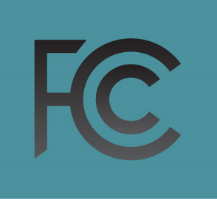 COMMUNICATIONS EQUITY AND DIVERSITY COUNCILFederal Communications Commission45 L Street, N.E., Washington, D.C. 20554July 22, 202210:30 a.m. – 4:00 p.m.AGENDA10:30 am:		Welcome and Opening of Meeting			Holly Saurer, Chief, Media Bureau10:35 am:		Welcome Remarks  Chairwoman Jessica Rosenworcel 10:45 am:		Welcome Remarks Jamila Bess Johnson, Designated Federal Officer, CEDC, Media Bureau Keyla Hernandez-Ulloa, Co-Deputy Designated Federal Officer, CEDC, Consumer and Governmental Affairs BureauAurelie Mathieu, Attorney Advisor, CEDC, Wireline Competition Bureau10:55 am:		CEDC Chair/Vice Chairs’ Remarks			Heather Gate, Chair, CEDC, Connected NationNicol Turner Lee, Ph.D., Vice Chair, CEDC, Brookings InstitutionSusan Au Allen, Vice Chair, CEDC, US Pan Asian American Chamber of Commerce Education Foundation11:10 am:	Call to Order of the July 22, 2022, CEDC Meeting/Roll Call of CEDC Members			Heather Gate, Chair, CEDC, Connected Nation			Jamila Bess Johnson, Designated Federal Officer, CEDC			11:20 am:		CEDC Report on Model Policies and Best Practices to Prevent DigitalDiscrimination and Promote Digital Equity			Innovation and Access Working Group ReportRobert Brooks, Digital Solutions SpecialistWHUR-FM, Howard UniversityChair, Innovation and Access Working GroupAnna Gomez, ACDDE Chair EmeritusRepresenting the Hispanic National Bar AssociationWorkstream 1 Lead (Recommendations to Ensure Inclusive Practices for Identifying and Selecting Participating Entrepreneurs in Infrastructure Investment and Jobs Act (IIJA) Contracting and Grants Processes)11:50 am		Diversity and Equity Working Group			Christopher Wood, Executive DirectorLGBT Technology Partnership & InstituteChair, Diversity and Equity Working GroupRandi Parker, Senior Director of Partnership Engagement, Creating IT Futures; Jill Houghton, President and CEO, Disability:IN; and Joon Bang, CEO, Iona Senior Services Workstream 1 Co-Leads (Defining Digital Discrimination Consistent with Infrastructure Investment and Jobs Act (IIJA))12:20 pm		Discussion and Vote on the CEDC Report12:40 pm		Lunch Break1:25 pm		Digital Empowerment and Inclusion Working Group ReportDominique Harrison, Ph.D.Representing the Joint Center for Political and Economic StudiesChair, Digital Empowerment and Inclusion Working GroupDr. Christopher Ali, Associate Professor, Department of Media Studies, University of Virginia; and Chris James, President and CEO, National Center for American Indian Enterprise DevelopmentWorkstream 2 Co-Leads (Listening Sessions on Lessons Learned: Connecting Opportunity Communities to Broadband During the COVID-19 Pandemic)Clayton Banks, CEO Silicon Harlem; Vickie Robinson, General Manager – Airband Initiative, Microsoft; and Sarah Kate Ellis, President and CEO, GLAAD Workstream 3 Co-Leads (Public Convening: Connecting Opportunity Communities to Broadband During the COVID-19 Pandemic)2:00 pm		Innovation and Access Working Group Report			Robert Brooks, Digital Solutions Specialist			WHUR-FM, Howard UniversityChair, Innovation and Access Working GroupJennifer J. Jackson, Executive Vice President Stellar TV and Central City Productions Workstream 2 Member (Access to Capital)Matthew Bauer, Vice President and Executive Director of Connected Communities
Wireless Research CenterWorkstream 3 Lead (Digital Equity/Closing the Digital Skills Gap)2:30 pm		Diversity and Equity Working Group ReportChristopher Wood, Executive DirectorLGBT Technology Partnership & InstituteChair, Diversity and Equity Working GroupLili Gangas, Chief, Technology Community Officer, Kapor Center; and Antonio Tijerino, President and CEO, Hispanic Heritage FoundationWorkstream 2 Co-Leads (Identify Model Digital and Tech Upskilling Resources to Increase Employment in Diverse Communities) Aama Nahuja, Legal Counsel, A Wonder Media Company, LLC; andCharlyn Stanberry, Vice President, Government Relations, National Association of BroadcastersWorkstream 3 Co-Leads (Amplify the Role of Anchor Institutions in Creating Digital Equity in the Labor Force)Ellen Schned, CEO, Strong Women Alliance; Graham “Skip” Dillard, Brand Manager, Audacy New York 94.7 WXBX-FM; and Melody Spann Cooper, Chair and CEO, Midway Broadcasting CorporationWorkstream 4 Co-Leads (Minority Media, Communications and Tech Ownership and Development)3:15 pm		Questions/Comments from the Public3:30 pm		Adjournment			Heather Gate, Chair, CEDC, Connected NationJamila Bess Johnson, Designated Federal Officer, CEDC